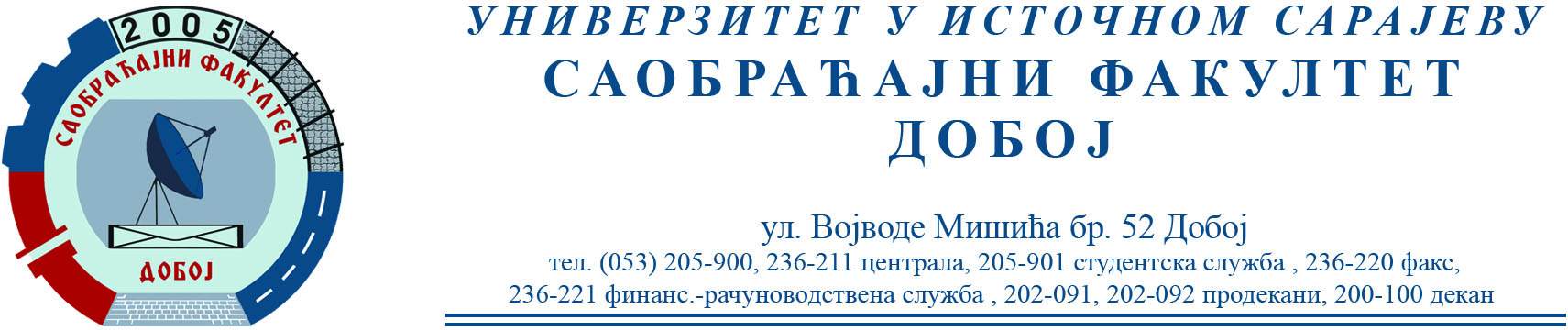 REZULTATI PISMENOG DIJELA ISPITA IZ PREDMETA OSNOVE MEHANIKE FLUIDA ODRŽANOG 31.01.2024. GODINEUsmeni dio ispita će se održati 16. 02. 2024. (petak) sa početkom u 10 h.Predmetni profesor:Dr Perica Gojković, redovni profesor.Milan Eremija, asistent.R. br.Prezime i imeBr. indeksa1.Ajanović Erma1579/212.Kekić Nikola1571/213.Đukić Srđan1624/214.Lukić Kristijan1589/215.Bedak Amin1637/216.Dugić Milan1584/21